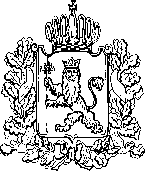 АДМИНИСТРАЦИЯ ВЛАДИМИРСКОЙ ОБЛАСТИПРАВЛЕНИЕ ДЕПАРТАМЕНТА ЦЕН И ТАРИФОВПОСТАНОВЛЕНИЕ29.11.2016						                                      № 40/18О внесении изменений в постановлениедепартамента цен и тарифов администрации Владимирской области от 30.11.2015 № 49/168 «О тарифах на тепловую энергию»  В соответствии с Федеральным законом от 27.07.2010 № 190-ФЗ «О теплоснабжении», постановлением Правительства Российской Федерации от 22.10.2012 № 1075 «О ценообразовании в сфере теплоснабжения», Методическими указаниями по расчету регулируемых цен (тарифов) в сфере теплоснабжения, утвержденными приказом Федеральной службы по тарифам от 13.06.2013 № 760-э, департамент цен и тарифов администрации Владимирской области п о с т а н о в л я е т:  1. Внести изменения в постановление департамента цен и тарифов администрации Владимирской области от 30.11.2015 № 49/168«О тарифах на тепловую энергию», изложив приложение № 1 к постановлению в следующей редакции согласно приложению.2. Указанные в пункте 1 настоящего постановления изменения вступают в силу с 01 января 2017 года.3. Настоящее постановление подлежит официальному опубликованию в средствах массовой информации.Председатель правлениядепартамента цен и тарифовадминистрации Владимирской области                                                Р.Н. СорокинТарифы на тепловую энергию (мощность), поставляемую потребителям<*> Выделяется в целях реализации пункта 6 статьи 168 Налогового кодекса Российской Федерации (часть вторая)Приложениек постановлению департаментацен и тарифов администрацииВладимирской областиот 29.11.2016 № 40/18№ п/пНаименование регулируемой организацииВид тарифаГодВода1ЗАО «Радугаэнерго»Для потребителей, в случае отсутствия дифференциации тарифов по схеме подключения (без учёта НДС)Для потребителей, в случае отсутствия дифференциации тарифов по схеме подключения (без учёта НДС)Для потребителей, в случае отсутствия дифференциации тарифов по схеме подключения (без учёта НДС)1ЗАО «Радугаэнерго»одноставочный
руб./Гкал01.01.2016-30.06.20161577,731ЗАО «Радугаэнерго»одноставочный
руб./Гкал01.07.2016-31.12.20161680,281ЗАО «Радугаэнерго»одноставочный
руб./Гкал01.01.2017-30.06.20171680,281ЗАО «Радугаэнерго»одноставочный
руб./Гкал01.07.2017-31.12.20171760,621ЗАО «Радугаэнерго»одноставочный
руб./Гкал01.01.2018-30.06.20181760,621ЗАО «Радугаэнерго»одноставочный
руб./Гкал01.07.2018-31.12.20181840,371ЗАО «Радугаэнерго»Население (тарифы устанавливаются с учётом НДС)*Население (тарифы устанавливаются с учётом НДС)*Население (тарифы устанавливаются с учётом НДС)*1ЗАО «Радугаэнерго»одноставочный
руб./Гкал01.01.2016-30.06.20161861,721ЗАО «Радугаэнерго»одноставочный
руб./Гкал01.07.2016-31.12.20161982,731ЗАО «Радугаэнерго»одноставочный
руб./Гкал01.01.2017-30.06.20171982,731ЗАО «Радугаэнерго»одноставочный
руб./Гкал01.07.2017-31.12.20172077,531ЗАО «Радугаэнерго»одноставочный
руб./Гкал01.01.2018-30.06.20182077,531ЗАО «Радугаэнерго»одноставочный
руб./Гкал01.07.2018-31.12.20182171,64